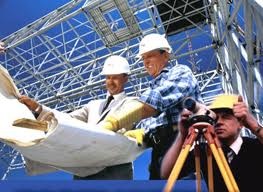 Рекомендательный список литературы в помощь архитектору и  строителюНовые поступления за 2016 г.169:526=қазК 68Көлік құрылысындағы геодезиялық жұмыстар пәні бойынша курстық жұмысты орындауға арналған әдістемелік нұсқаулар : студенттерге арналған / М. Б. Игемберлина [и др.] ; Қазақстан Республикасы білім және ғылым министрлігі, Қарағанды мемлекеттік техникалық университеті, "Маркшейдерлік іс және геодезия" кафедрасы. - Қарағанды : ҚарМТУ, 2016. - 33 бетЭкземпляры: всего:25 - ХР(25)ГРНТИ 36.23624.15=ҚазЖ20Жакулин Ә.С. Геотехникалық жобалау негіздері : монография докторанттарға, магистрлар мен бакалаврларға арналған / Ә. С. Жакулин, А. Ә. Жакулина, Е. Е. Оразалы ; Қазақстан Республикасы білім және ғылым министрлігі, Қарағанды мемлекеттік техникалық университеті, "Құрылыс материалдары және технология" кафедрасы. - Қарағанды : ҚарМТУ, 2016. - 182 бет. - (Рейтинг)Экземпляры: всего:50 - ХР(3), АУЛ(15), АНЛ(32)ГРНТИ 67.01624.15=ҚазЖ20Жакулин Ә.С. Геотехникалық жобалау негіздері : монография докторанттарға, магистрлар мен бакалаврларға арналған / Ә. С. Жакулин, А. Ә. Жакулина, Е. Е. Оразалы ; Қазақстан Республикасы білім және ғылым министрлігі, Қарағанды мемлекеттік техникалық университеті, "Құрылыс материалдары және технология" кафедрасы. - Қарағанды : ҚарМТУ, 2016. - 182/1 бет. - (Рейтинг)Экземпляры: всего:1 - ПР(1)ГРНТИ 67.014624.9=қазК68Көліктегі ғимараттар "Көліктерге арналған ғимараттар" пәндері бойынша курстық жұмыстарды орындауға арналған : әдістемелік нұсқаулар 5B072900 "Құрылыс", 5B074500 "Көлік құрылысы" мамандыктарының студенттеріне үшін арналған / А. А. Жакулина [и др.] ; Қазақстан Республикасы білім және ғылым министрлігі, Қарағанды мемлекеттік техникалық университеті, "Құрылыс материалдары және технология" кафедрасы. - Қарағанды : ҚарМТУ, 2016. - 16 бетЭкземпляры: всего:25 - ХР(3), каф. СМиТ(22)ГРНТИ 67.29.5369.05К 83Кропачев П.А. Контроль качества, обследования и испытания в строительстве : учебное пособие для студентов / П. А. Кропачев ; М-во образования и науки РК, Карагандинский государственный технический университет. - Караганда : КарГТУ, 2016. - 117 с. - (Рейтинг)Экземпляры: всего:47 - ХР(3), АНЛ(44)ГРНТИ 67.29.6369.05=қазК 76Кропачев П.А. Ғимараттар мен үймереттердің беріктігі, қауіпсіздігі және бақылауы: техникалық қадағалау : оқу құралы докторанттарға арналған / П. А. Кропачев, А. Т. Мухамеджанова, С. Ж. Тунгышбаева ; Қазақстан Республикасы білім және ғылым министрлігі, Қарағанды мемлекеттік техникалық университеті, "Құрылыс материалдары және технология" кафедрасы. - Қарағанды : ҚарМТУ, 2016. - 79 бет. - (Рейтинг)Экземпляры: всего:15 - ХР(3), АУЛ(9), ч/з СМК(3)ГРНТИ 67.29.03697А 57Альмусин Г.Т. Проектирование системы кондиционирования воздуха промышленного предприятия : учебное пособие для студентов / Г. Т. Альмусин, Е. Г. Нешина ; М-во образования и науки РК, Карагандинский государственный технический университет, Кафедра "Энергетические системы". - Караганда : КарГТУ, 2016. - 59 с. - (Рейтинг)Экземпляры: всего:30 - ХР(3), АНЛ(27)ГРНТИ 67.53.25691Ш 17Шайкежан А. Методические указания к практическим занятиям по дисциплине "Химия строительных материалов" : для студентов, магистрантов и докторантов / А. Шайкежан, А. М. Садирбаева, М. А. Хан ; М-во образования и науки РК, Карагандинский государственный технический университет, Кафедра "Строительные материалы и технология". - Караганда : КарГТУ, 2016. - 54 с.Экземпляры: всего:30 - ХР(30)ГРНТИ 67.09697=қазЖ 92Жылу желілерін құрастыру және пайдалану : оқу құралы студенттерге арналған / О. К. Махамбетов [и др.] ; Қазақстан Республикасы білім және ғылым министрлігі, Қарағанды мемлекеттік техникалық университеті, "Энергетикалық жүйелер" кафедрасы. - Қарағанды : ҚарМТУ, 2016. - 86 бет. - (Рейтинг)Экземпляры: всего:150 - ХР(3), АНЛ(147)ГРНТИ 44.31.01666.97К 17Калмагамбетова А.Ш. Методические указания к практическим работам по дисциплине "Заполнители бетона" : для студентов / А. Ш. Калмагамбетова, Л. А. Дивак, А. М. Садирбаева ; М-во образования и науки РК, Карагандинский государственный технический университет, Кафедра "Строительные материалы и технология". - Караганда : КарГТУ, 2016. - 50 с.Экземпляры: всего:30 - ХР(30)ГРНТИ 67.09.33